Ветковский районный ЦГЭ информирует, что в настоящее время в районе проводится ряд мероприятий направленных на предупреждение роста заболеваемости ОРВИ среди населения. С руководителями организаций, предприятий и учреждений была проведена информационная  работа, рекомендовано в местах массового скопления людей создать условия для соблюдения личной гигиены посетителями, в том числе установка в общедоступных местах дозирующих устройств с антисептическими средствами. На сегоднешний день на таких объектах как: магазин «Спартак», центральная аптека№ 9 г. Ветки, магазин «Алёнка», АСБ «Беларусбанк» уже имеются дозирующие устройства с антисептическими средствами для обработки рук. Напоминаем: что в Гомельской области в настоящее время проходит акция: «Чистые руки-залог здоровья!». Каждый из нас может принять участие в данной акции.Магазин «Спартак»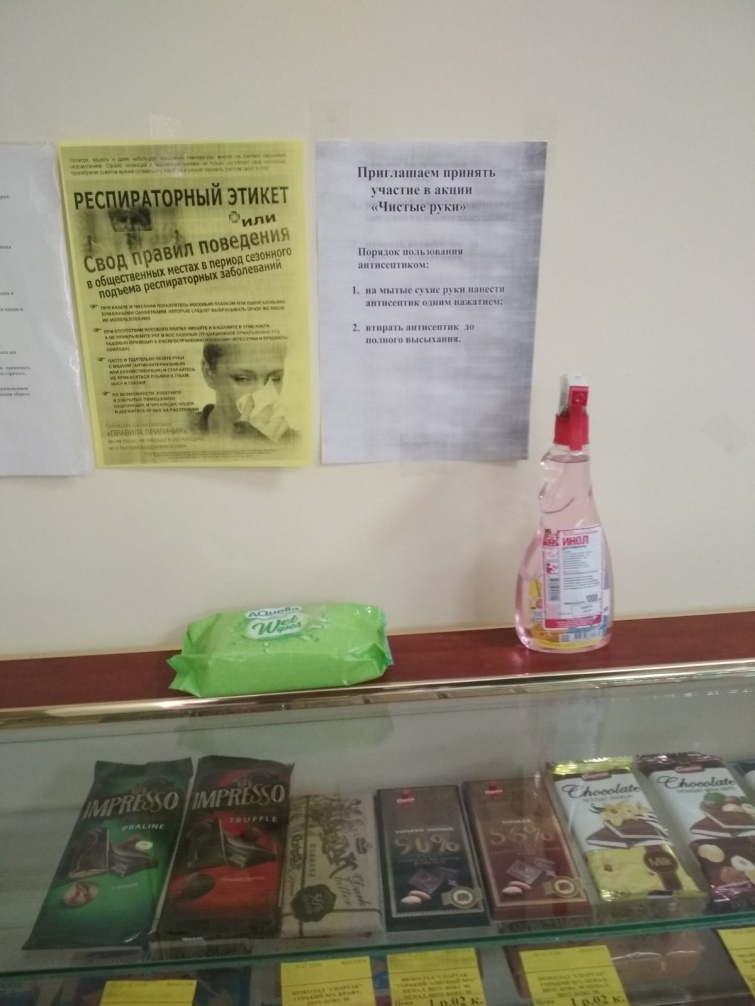 